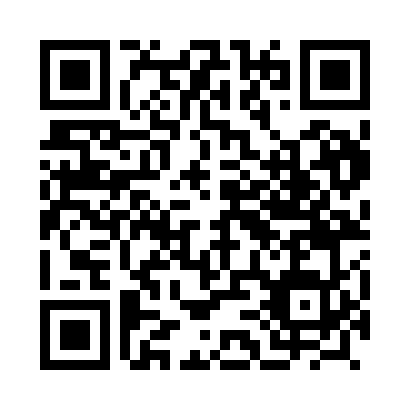 Prayer times for Jenin, PalestineWed 1 May 2024 - Fri 31 May 2024High Latitude Method: NonePrayer Calculation Method: Muslim World LeagueAsar Calculation Method: ShafiPrayer times provided by https://www.salahtimes.comDateDayFajrSunriseDhuhrAsrMaghribIsha1Wed4:225:5212:364:167:208:452Thu4:215:5112:364:167:218:463Fri4:195:5012:364:167:228:474Sat4:185:4912:364:167:228:485Sun4:175:4812:354:167:238:496Mon4:165:4712:354:167:248:507Tue4:155:4612:354:167:258:518Wed4:135:4612:354:167:258:529Thu4:125:4512:354:167:268:5310Fri4:115:4412:354:167:278:5411Sat4:105:4312:354:177:278:5512Sun4:095:4312:354:177:288:5613Mon4:085:4212:354:177:298:5714Tue4:075:4112:354:177:308:5815Wed4:065:4012:354:177:308:5916Thu4:055:4012:354:177:319:0017Fri4:045:3912:354:177:329:0118Sat4:035:3812:354:177:329:0219Sun4:025:3812:354:177:339:0320Mon4:025:3712:354:177:349:0421Tue4:015:3712:354:177:349:0522Wed4:005:3612:364:177:359:0523Thu3:595:3612:364:177:369:0624Fri3:585:3512:364:177:369:0725Sat3:585:3512:364:177:379:0826Sun3:575:3412:364:187:389:0927Mon3:565:3412:364:187:389:1028Tue3:565:3412:364:187:399:1129Wed3:555:3312:364:187:409:1230Thu3:545:3312:364:187:409:1231Fri3:545:3312:374:187:419:13